 Раннее профессиональное самоопределение детей дошкольного возраста	Профориентация дошкольников – это новое, малоизученное направление в психологии и педагогике. Ознакомление с трудом взрослых и с окружающим миром происходит уже в младшем дошкольном возрасте, когда дети через сказки, общение с взрослыми и средства массовой информации узнают о разных профессиях. В зависимости от способностей, психологических особенностей темперамента и характера, от воспитания ребенка и привития ему ценности труда у детей формируется система знаний о профессиях, интересы и отношение к определенным видам деятельности.	Ранняя профессиональная ориентация дошкольников - специально организованное информирование дошкольников о мире профессий средствами игровой деятельности, создающей у детей определенный опыт профессиональных действий, профессионального поведения. У человека все закладывается с детства и профессиональная направленность в том числе. Раннее начало подготовки ребенка к выбору будущей профессии заключается не в навязывании ребенку того, кем он должен стать, по мнению родителей (потому что, к примеру, многие в роду работают в этой сфере), а в том, чтобы познакомить ребенка с различными видами труда, чтобы облегчить ему самостоятельный выбор в дальнейшем. Необходимо развить у него веру в свои силы, путем поддержки его начинаний будь то в творчестве, спорте, технике  и т.д. Чем больше разных умений и навыков приобретет ребенок в детстве, тем лучше он будет знать и оценивать свои возможности в более старшем возрастеОбщеизвестно стремление детей в своих играх подражать взрослым и воспроизводить их действия и деятельность. В дошкольном возрасте широкое распространение получают сюжетно ролевые игры, часть из них имеет профессионально ориентированный характер. Дети играют, присваивая себе роли врача, продавцов, воспитателей, водителей транспортных средств, поваров и др.Важное значение для дальнейшего профессионального самоопределения имеют первоначальные трудовые пробы — выполнение несложных действий по уходу за одеждой, растениями, уборке помещений и др. Эти трудовые действия развивают интерес к труду, составляют основу воспитания положительной мотивации к любой деятельности вообще, обогащают знания детей о труде взрослых.Положительное влияние на дальнейшее профессиональное самоопределение имеют знания о труде взрослых. Для их формирования оправданно наблюдение за работой взрослых, а затем описание содержания труда.Таким образом, чем раньше начнётся специально организованное информирование детей дошкольников о мире профессий посредством игровой деятельности, тем в большей степени можно прогнозировать психологическое благополучие, профессиональное и личностное развитие, удовлетворённость жизнью, личностный и профессиональный рост каждого человека в современном обществе.Детский сад является первой и важной ступенью подготовки будущих тружеников своей страны. Уже в детском саду дети начинают знакомиться с трудом взрослых, узнают о разных профессиях.  Так же в дошкольном возрасте происходит формирование первоначальных трудовых навыков и умений: ребенок учится лепить, рисовать, делать поделки из разных материалов, строить из конструктора, выполняет несложные трудовые поручения по уходу за растениями и животными, помогает родителям в быту. В зависимости от способностей, психологических особенностей темперамента и характера, от воспитания ребенка и привития ему ценности труда у детей формируется система знаний о профессиях, интересы и отношение к определенным видам деятельности.Сюжетно-ролевая игра является незаменимым помощником в приобщении детей к миру профессий. Она возникает в том случае, когда у ребенка имеются определенные знания и представления о каком-нибудь событии или явлении, которое ему интересно и которое оказывает на него большое эмоциональное воздействие. И  чем больше у дошкольника знаний  о разных профессиях и действиях, которые выполняет взрослый в рамках свой профессиональной деятельности, тем разнообразнее сюжет и интереснее игра ребенка.  Результатом профессионально-ролевых игр, выполнения простейших видов труда, наблюдения за трудом взрослых становится «самоопределение» дошкольников на основе различения видов труда и сравнения разных профессий.Уже в дошкольном детстве, наблюдая за игрой ребенка, можно выявить его интересы и способности. У кого-то лучше, получается, выполнять задание  по образцу  или схеме, придуманной взрослым, а кто-то, наоборот, сам с удовольствием придумывает новые конструкции домов или узор, играя с мозаикой. Кто-то в игре берет на себя главные роли и придумывает замысел игры, а  кто-то лишь выполняет задуманное.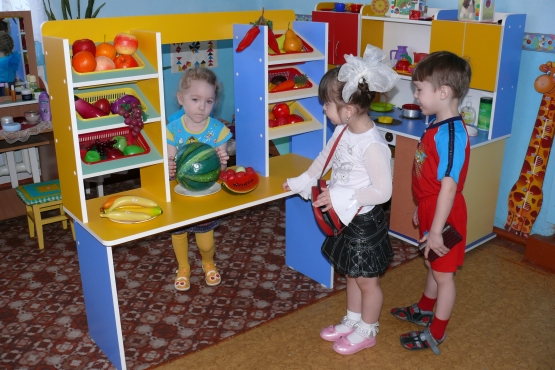 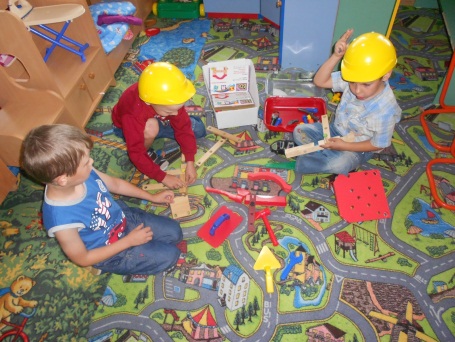 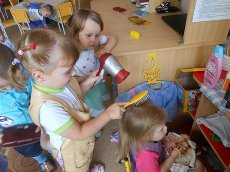 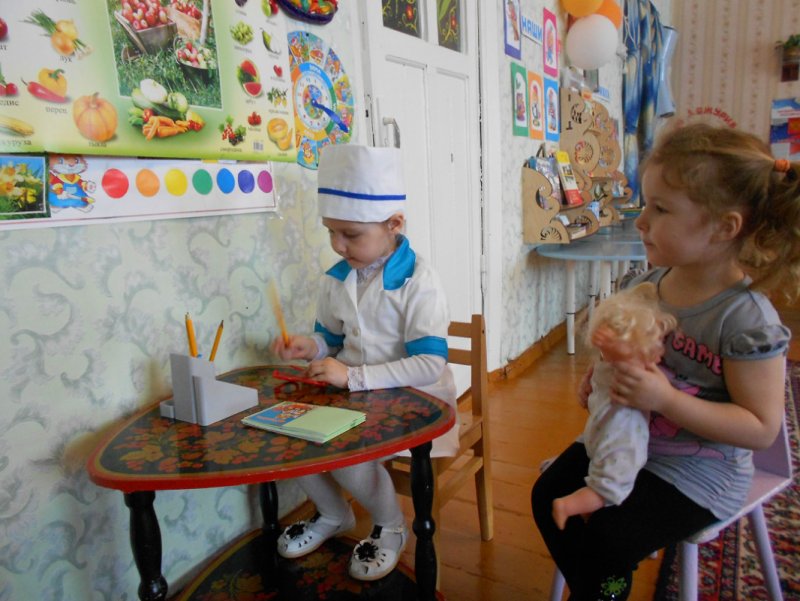 